REQUERIMENTO Nº 94/2019 Requer informações acerca da pavimentação das vias no Bairro Jardim Santa Alice, neste município. Senhor Presidente,Senhores Vereadores, CONSIDERANDO que, o Poder Legislativo Municipal, através de seus membros legalmente eleitos pela população, tem como uma de suas atribuições fiscalizarem o Poder Executivo Municipal no âmbito de seus atos;CONSIDERANDO que, a Constituição Federal e Estadual estabelece que seja função precípua do parlamento o acompanhamento dos atos do poder Executivo e, portanto, há a necessidade de informações oficiais para que essa atividade possa ser de fato exercida, e entendendo que estas informações podem contribuir com o planejamento de políticas públicas municipais;CONSIDERANDO que, este vereador vem constantemente sendo cobrando por pavimentação das ruas do Bairro Jardim Santa Alice; CONSIDERANDO que, devido às chuvas que ocorrerão nos últimos dias, as ruas estão intransitáveis, com erosão em várias partes, causando transtornos aos pedestres e motoristas, impossibilitando a passagem dos mesmos. CONSIDERANDO por fim que é preciso ter transparência nos atos da Administração Pública, assim, é primordial dar ciência ao cidadão para que este obtenha todas as informações necessárias quanto aos seus pedidos;REQUEIRO que, nos termos do Art. 10, Inciso X, da Lei Orgânica do município de Santa Bárbara d’Oeste, combinado com o Art. 63, Inciso IX, do mesmo diploma legal, seja oficiado o Excelentíssimo Senhor Prefeito Municipal para que encaminhe a esta Casa de Leis as seguintes informações: 1º) Existe algum projeto da administração pública municipal em tramitação quanto a pavimentação nas vias do Bairro Jardim Santa Alice? 2º) Sendo a resposta positiva, qual o motivo de até o momento não ter iniciado as obras no referido bairro? 3º) Se ainda não há projeto, quando e como a administração pretende solucionar o problema que os moradores do bairro Santa Alice tem enfrentado?4º) Qual a previsão para inicio das obras de pavimentação nas ruas do bairro Santa Alice?6º) Solicito informações quanto ao tramite com a Caixa Econômica Federal para utilizar os recursos do Bairro Cruzeiro do Sul, em que fase se encontra esse procedimento? 7º) Outras informações que julgarem necessárias.Plenário “Dr. Tancredo Neves”, em 28 de janeiro de 2.019.JESUS VENDEDOR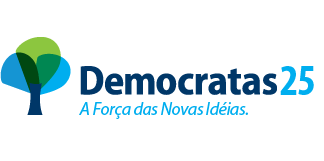 -Vereador -